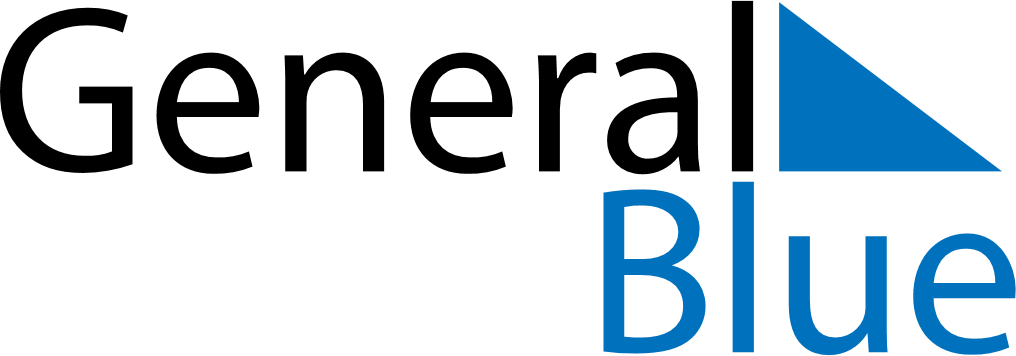 Meal PlannerJuly 29, 2019 - August 4, 2019Meal PlannerJuly 29, 2019 - August 4, 2019Meal PlannerJuly 29, 2019 - August 4, 2019Meal PlannerJuly 29, 2019 - August 4, 2019Meal PlannerJuly 29, 2019 - August 4, 2019Meal PlannerJuly 29, 2019 - August 4, 2019Meal PlannerJuly 29, 2019 - August 4, 2019Meal PlannerJuly 29, 2019 - August 4, 2019MondayJul 29TuesdayJul 30WednesdayJul 31ThursdayAug 01FridayAug 02SaturdayAug 03SundayAug 04BreakfastLunchDinner